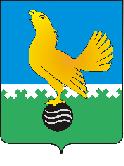 Ханты-Мансийский автономный округ-Юграмуниципальное образование городской округ Пыть-ЯхДУМА ГОРОДА ПЫТЬ-ЯХАседьмого созываРЕШЕНИЕО признании утратившим силурешения Думы города Пыть-Яхаот 12.10.2021 № 13«Об утверждении местных нормативов градостроительного проектирования на территории города Пыть-Яха»В соответствии с Федеральным законом от 06.10.2003 № 131-ФЗ «Об общих принципах организации местного самоуправления в Российской Федерации», статьей 29.4 Градостроительного кодекса Российской Федерации, Законом ХМАО - Югры от 18.04.2007 № 39-оз «О градостроительной деятельности на территории Ханты-Мансийского автономного округа – Югры», Уставом города Пыть-Яха, Дума города РЕШИЛА:1.	Признать утратившим силу решение Думы города Пыть-Яха от 12.10.2021 № 13 «Об утверждении местных нормативов градостроительного проектирования на территории города Пыть-Яха».		 2.	Опубликовать настоящее решение в печатном средстве массовой информации «Официальный вестник».		3.	Настоящее решение вступает в силу после его официального опубликования.Председатель Думы города Пыть-Яха______________Д.П. Уреки«_____»______________2023 г.Главагорода Пыть-Яха________________А.Н. Морозов                     «_____»_______________2023 г.